Committee: UNHCR 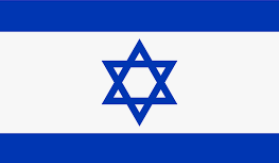 Country: The State of Israel Agenda Item: Promotion and protection of human rights in the situation of human trafficking.The State of Israel is a developed country situated in the Middle East, at the eastern end of the Mediterranean Sea. Although it does not have an official religion, the majority of Israelis constituting around 73% is Jewish, making Israel the only Jewish nation in the modern map. According to the National Insurance Institute, %20 of the 9.3 million population of Israel is in poverty albeit receiving great efforts from both the government and private organizations in recent years.  Having %2 of its inhabitants as refugees, Israel has also endeavored to aid this minority while cooperating with related UN branches. Furthermore, significant development for the elimination of human trafficking that targets the stated population containing the ones in poverty and refugees is being demonstrated by the government of Israel.The despicable crime of human trafficking has increased tremendously in unsafe districts, usually seized by poverty and lacking assistance from capable establishments, while becoming even more crucial in times of the Covid-19 pandemic. Around %50 of trafficking victims being subjected to sexual exploitation, %38 forced into labor, %6 exposed to forced criminal activity and %1 compelled into other purposes such as compulsory marriage or organ trafficking, referring to reports by the United Nations Office on Drugs and Crime; these detected victims are primarily of or related to isolated work regions and structures. Human trafficking thrives in situations of forced displacement, where isolation and insufficient provision of human rights are abundant. Refugees frequently consult smugglers when they are not aided effectively, prevailing to flee isolated environments especially off the government's radar where they are subjected to human trafficking. In the situation of seeking refuge, asylum-seekers who have yet to be recognized by the government or refugees who don’t get adequate support are targets to abduction from trafficking flows. The consumption and shortage of financial values during and in the aftermath of fleeing also increases the vulnerability of refugees that can no longer afford basic needs. The United Nations has been immensely involved in the eradication of human trafficking, The United Nations High Commissioner for Refugees (UNHCR) displaying commendable engrossment in these affairs. Many programs and partnerships with non-governmental organizations have been established, alongside broad research and law enforcements initiated by the UN branches. The Protocol to Prevent, Suppress and Punish Trafficking in Persons, Especially Women and Children launched by the UN was one of the major accomplishments against human trafficking while taking a victim centered approach, comprehensively covering the issue, and having 117 signatories with one of them being the State of Israel. The State of Israel, collaborating attentively with the UN has made remarkable progress in the elimination of human trafficking. Adapting a responsible notion Israel has signed The Protocol to Prevent, Suppress and Punish Trafficking in Persons, Especially Women and Children and has been dedicated to achieving the ideal of annihilating human trafficking, concerning both domestic and international affairs. Constructive plans have been put into operation by the alliance between the Ministry of Justice and Israel. Various campaign alerts have been executed in ways such as radio campaign warnings and a program regarding awareness of particularly sex trafficking conducted by prioritizing the education of administrators and personnel with seminars. Alarmed by the increase of human trafficking globally, the State of Israel is drafting possible routes to the resolve of this matter including reinforcements of premade UN treaties and laws which will hopefully be ameliorated during the conference, while searching for ways to well accommodate refugees. Taking the victim and abductor profile into consideration, reinforcing adolescent protection principally in refugee situations is critical and UN funds are required in the process of aiding refugees or the poor worldwide. Israel anticipates the participation of the distinguished delegates which will be attending this essential conference.Referenceshttps://www.haaretz.com/https://en.wikipedia.org/https://www.ohchr.org/https://treaties.un.org/https://www.unhcr.org/https://www.un.org/https://news.un.org/https://www.icmpd.org/https://treaties.un.org/doc/Treaties/2000/11/20001115%2011-38%20AM/Ch_XVIII_12_ap.pdf